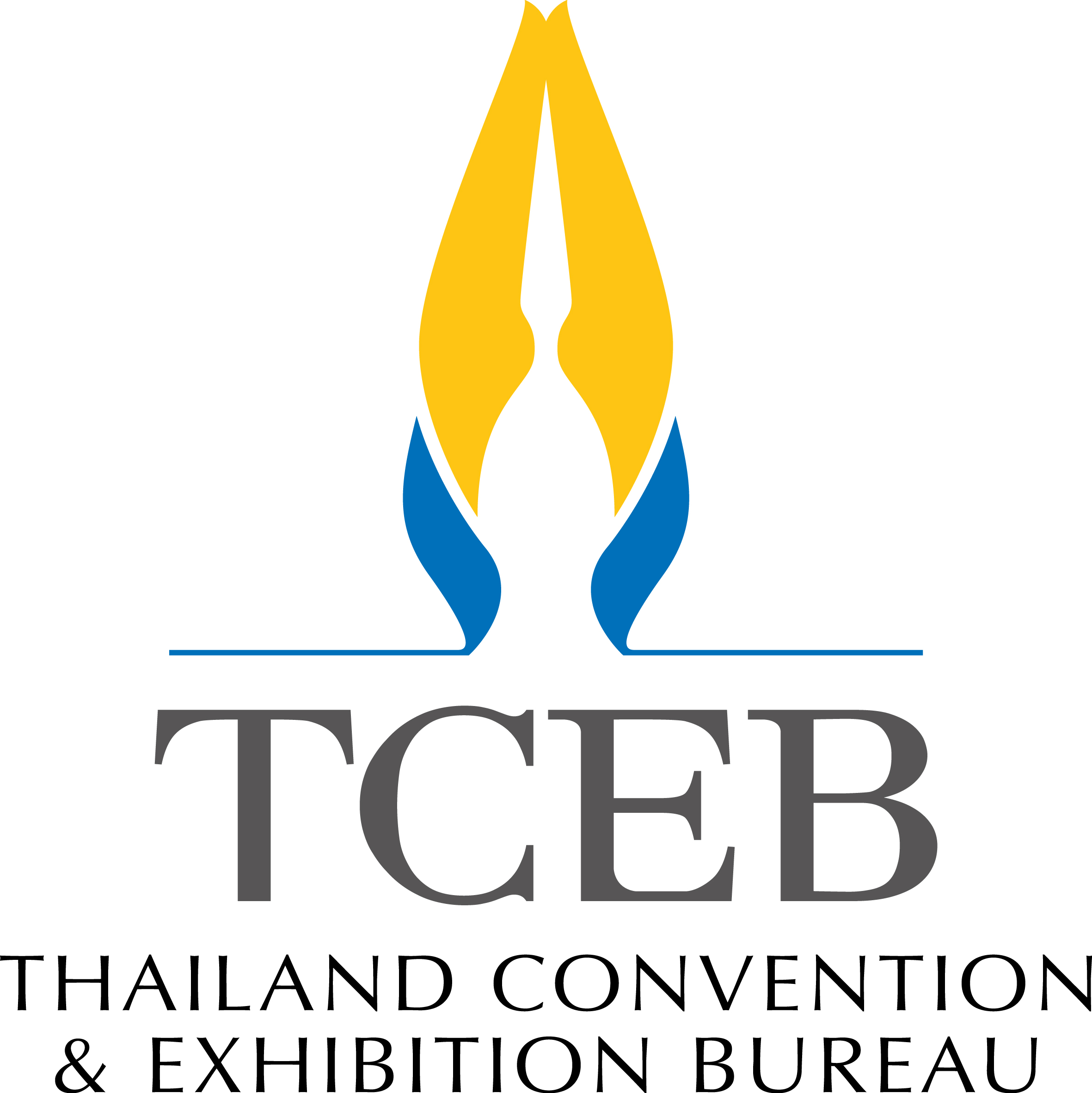 Thailand MICE Roadshow to Paris 2018Paris, FranceFriday 18th May 2018		as of January 4, 2018		Thailand MICE Roadshow to Paris 2018Date:			Friday 18th May 2018Time:			12.00 – 16.15 hrs.Venue/Room:		TBA Dress code:		Business attireAttendance:Approx 40 Buyers (corporate travel agents, incentive houses, meeting planners etc.) 10 Thai seller organizations (Maximum of 2 pax per organization to join the roadshow)TCEB staffs & VIPsProgram12.00 hrs.		Arrival of Thai sellers12.15 – 12.45 hrs.	Market briefing to sellers by Mrs. Lindsey Thorpe, TCEB Representative12.45 – 13.15 hrs.	Arrival of guests 13.20 – 13.25 hrs.	Opening remarks by TCEB (Khun Nooch Homrossukhun, Director of MI)13.25 – 13.40 hrs. 	Destination presentation by Mrs. Lindsey Thorpe, TCEB Representative(Presentation will be conducted in English and translated into French)VDO Presentation13.45 – 15.45 hrs. 	Business Session & Networking 15.45 hrs.	Lucky draw16.15 hrs.		Program ends **program can be adjusted where appropriate**